ЛЕПКА «СТРЕКОЗА».Взрослый:    Маленький вертолет  летит назад и вперед.                        Большие глаза зовут ее….(стрекоза)  Вспомни, какие части тела есть у стрекозы?Ребёнок: Брюшко, голова, глаза, усикиВзрослый: Молодец,  правильно . А давай сегодня узнаем что –  нибудь    новое о стрекозе и слепим  ее.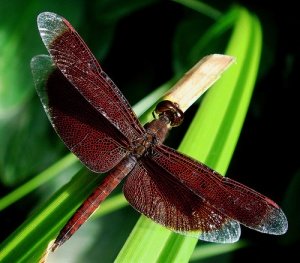 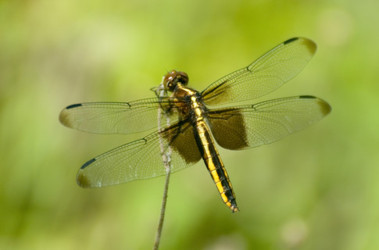 Стрекозы - одни из самых древних насекомых. Стрекоза является хищником, причем очень быстрым и ловким. Маленьких насекомых стрекоза ловит зазубренными челюстями прямо на лету, а крупных - лапками. Чтобы полакомиться крупной добычей, ей приходится спускаться на землю и усаживаться на травинку или веточку. Охота стрекозы - интересное зрелище. Если в поле ее зрения попадает какое-нибудь насекомое, стрекоза на мгновение замирает в воздухе и бросается к ней. Добычей стрекозы чаще всего становятся вредные для человека насекомые, например мухи. Стрекоза очень прожорливое насекомое. Питается взрослое насекомое практически весь день без перерыва и за один час может съесть не меньше 40 крупных мух.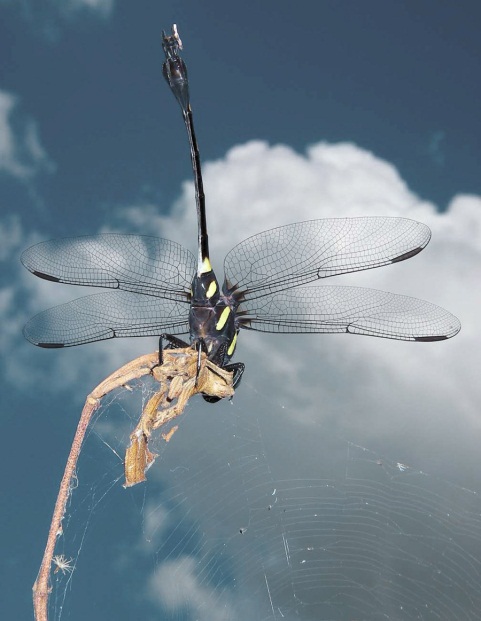 Глаза у стрекозы очень большие и занимают почти всю поверхность ее крупной головы. Во время охоты стрекоза видит одновременно все, что происходит спереди, сбоку и сзади нее.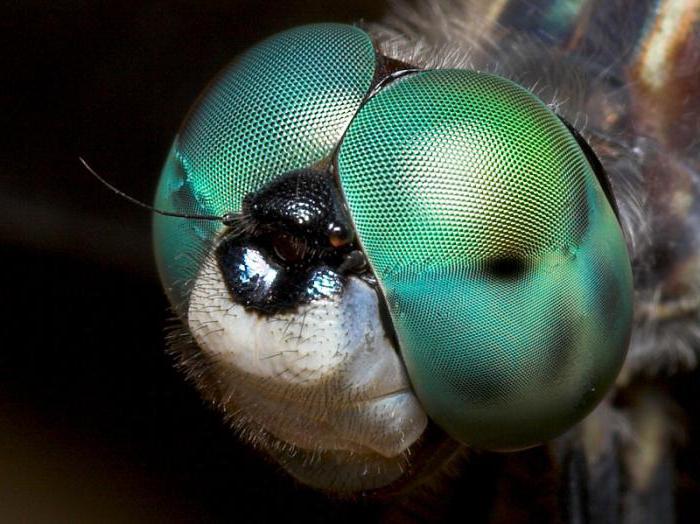 Но живет стрекоза недолго – 1,5-2 месяца.В холода и непогоду стрекозы, как и многие насекомые, сидят вялые где-нибудь в укромных местах. Не нравится им и когда слишком жарко.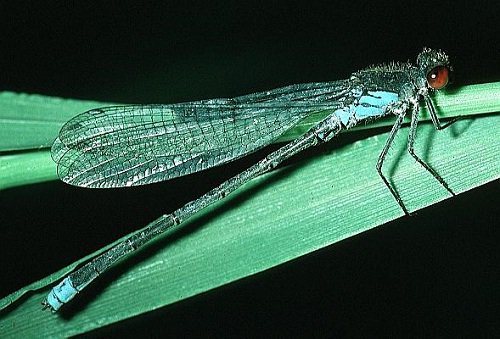 Взрослый: А сейчас мы будем лепить стрекозу из пластилина.1 способ:     Выбираем необходимые цвета (можно использовать разные цвета, но с умелым сочетанием оттенков) – если туловище синее, то крылья бело-голубые или жёлтые, если туловище красное, то крылья розово-жёлтые и т. д.Необходимо скатать  палочку  для изображения  туловища,  шарики для  головы и глаз,  пластинки для  крылышек. Стекой прорежь рисунок на крыльях и твоя  стрекозка готова! 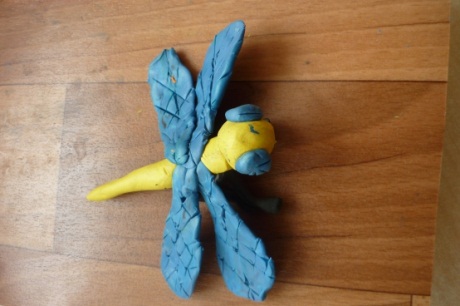 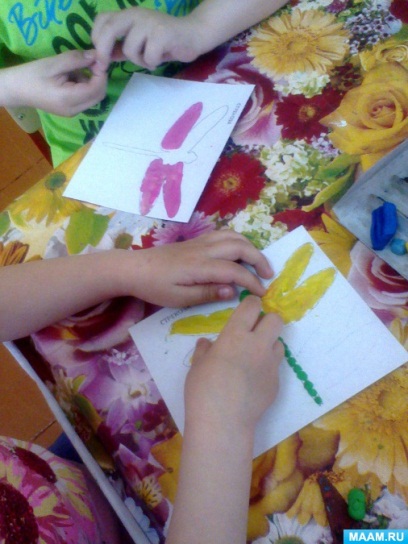 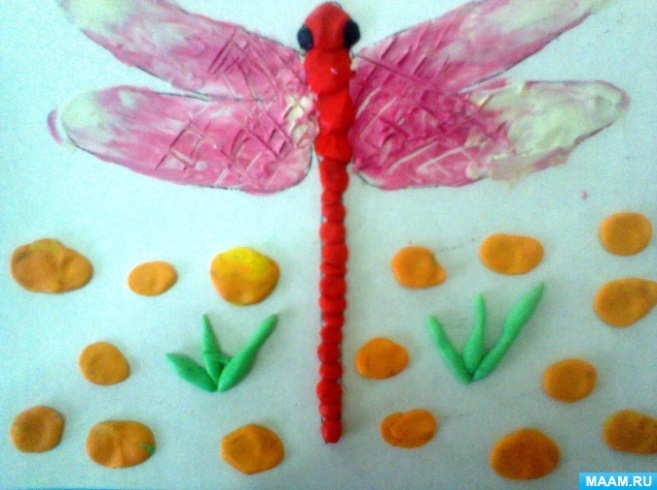 2 способ: Предложите ребёнку нарисованный силуэт стрекозы и попросите его «нарисовать» стрекозу пластилином. Для этого необходимо  небольшие шарики размазывать по контуру. Получается замечательная картинка. Успехов в творчестве! 